Early Level                 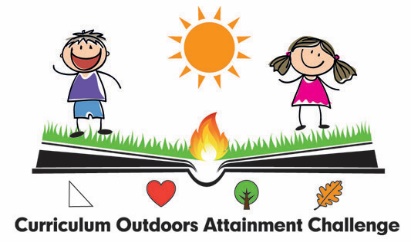  Date:                                            Maths Trail                                              *Note: These activities are just a recommendation for early level learners.  They could write their answers on this sheet, or, you could choose four questions and they could split a white board into quarters and write an answer in each box.Can you count how many fingers you have altogether?TotalCollect 4 natural objects and lay them out on the ground.Collect 2 more…how many do you have now?Can you find something that is taller/smaller than you and draw it?Start at……Guess where you would end up if you took ten big steps.Take ten big steps…where did you end up?I finished at….Can you find a circle/square/triangle and draw it here?Collect some natural materials, can you sort them into two groups?*Allow children to choose their own criteria to sortCan you count how many windows you can see?Use your thumb to measure things in your outdoor space…can you find something bigger/smaller?Can you count how many windows you can see?Use your thumb to measure things in your outdoor space…can you find something bigger/smaller?